1. RODITELJSKI SESTANEK IN POGOVORNE URE, september 2017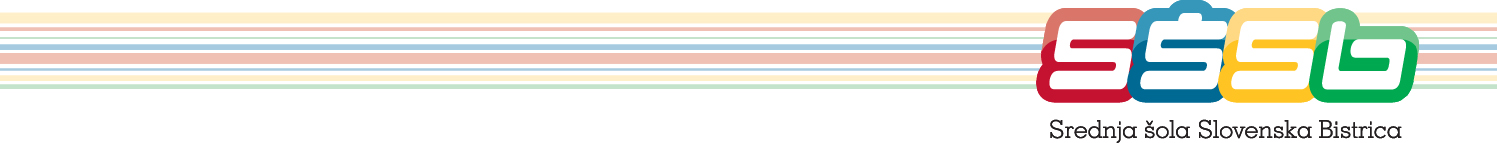 Šolsko leto 2017/2018Spoštovani starši!Vljudno Vas vabimo na prvi roditeljski sestanek v tem šolskem letu po spodaj navedenem razporedu:				Mojca Vrečko, prof. ped. in soc.DatumOddelekUraVsebina ProstorPonedeljek, 11. 9. 20172. a2. b2. c2. č2. e17.00Vsebina sestanka:1. Informacije o delu v šolskem letu 2017/20182. Pobude in predlogi staršev3. Pogovor z razrednikom/razredničarko v     matični učilniciPredavalnica 101,nato v matičnih učilnicahPonedeljek, 11. 9. 20173. a3. b3. č3. e1. f18.00Vsebina sestanka:1. Informacije o delu v šolskem letu 2017/20182. Pobude in predlogi staršev3. Pogovor z razrednikom/razredničarko v     matični učilniciPredavalnica 101,nato v matičnih učilnicahTorek,12. 9. 20171. a1. b17.00Vsebina sestanka:1. Informacije o delu v šolskem letu 2017/20182. Pobude in predlogi staršev3. Pogovor z razrednikom/razredničarko v     matični učilniciPredavalnica 101,nato v matičnih učilnicahTorek,12. 9. 20171. c1. č1. e17.30Vsebina sestanka:1. Informacije o delu v šolskem letu 2017/20182. Pobude in predlogi staršev3. Pogovor z razrednikom/razredničarko v     matični učilniciPredavalnica 101,nato v matičnih učilnicah